Publicado en Ciudad de México el 17/12/2018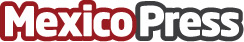 La Calle, uno de los restaurantes icónicos y más antiguos del CC Santa FeUn restaurante mexicano que hace viajar en el tiempo. Platillos deliciosos y muy caseros, en un ambiente ideal para la familia y amigosDatos de contacto:Andrea Peña Quiroz5534887118Nota de prensa publicada en: https://www.mexicopress.com.mx/la-calle-uno-de-los-restaurantes-iconicos-y_1 Categorías: Gastronomía Entretenimiento Restauración Ciudad de México http://www.mexicopress.com.mx